ПОСТАНОВЛЕНИЕ                                                                                 КАРАР№ 9                                                                                                   29.06.2018Татарстан Республикасы Зәй муниципаль районыТүбән Бишавыл җирлегемуниципаль программаларының эшләү,тормышка ашыру һәмнәтиҗәлелеген бәяләү тәртибен раслау турындаРоссия Федерациясе Бюджет кодексының 179 статьясына, «Россия Федерациясендә җирле үзидарә оештыруның  гомуми принциплары турындагы» 2003 елның 06 октяберендәге 131-ФЗ номерлы Федераль законына нигезләнеп, Түбән Биш авыл җирлеге муниципаль программаларын камилләштерү һәм нәтиҗәлелеген күтәрү максатыннан карар бирәм:1. Татарстан Республикасы Зәй муниципаль районы Түбән Биш авыл җирлеге муниципаль программаларының эшләү, тормышка ашыру һәм нәтиҗәлелеген бәяләү тәртибен расларга. (Кушымта № 1)2. Карарны Татарстан Республикасы хокукый мәгълүматының рәсми порталында, Түбән Биш авыл җирлегенең мәгълүмати стендларында һәм Зәй муниципаль районы сайтының «Авыл җирлеге» бүлегендә ( http://zainsk.tatarstan.ru/rus/nizhnebishevskoe.htm) урнаштырырга.3. Карарның үтәлешен контрольдә тотуны үземә калдырам.Түбән Биш авыл җирлеге Башкарма комитеты җитәкчесе                                    Д.В.НасертдиновТүбән Биш авыл җирлеге Башкарма комитетының29.06.2018 № 9 карарына 1 нче кушымта Татарстан Республикасы Зәй муниципаль районы Түбән Биш авыл җирлеге муниципаль программаларының эшләү, тормышка ашыру һәм нәтиҗәлелеген бәяләү тәртибе1. Гомуми положение (нигезләмәләр)1.1 Әлеге, муниципаль программаларны эшләү, тормышка ашыру һәм нәтиҗәлелеген бәяләү Тәртибе (алга таба-Тәртип), Россия Федерациясе Бюджет кодексына, «Россия Федерациясендә җирле үзидарә оештыруның гомуми принциплары турындагы» 2003 елның 06 октяберендәге 131-ФЗ номерлы Федераль законына нигезләнеп  чыгарылган.1.2 Муниципаль программа астында әлеге Тәртиптә Татарстан Республикасы Зәй мунципаль районы Түбән Биш Башкарма комитеты катнашында җирле бюджет хисабына гамәлгә ашырыла торган программа күз алдында тотыла. Муниципаль программалар максатлар, ресурслар һәм үтәлү вакытын үз эченә ала, җитештерү, социаль-экономик, оештыру-хуҗалык һәм башка чаралар белән тыгыз бәйле, Түбән Биш авыл җирлегенең муниципаль, экономик, экологик, социаль-культура үсешен нәтиҗәле хәл итүгә юнәлтелә.1.3 Муниципаль программа үз кысаларындагы төгәл бурычларны хәл итүгә юнәлдерелгән берничә ярдәмчел программаны үз эченә алырга мөмкин. Муниципаль программаның ярдәмчел программаларга бүленүе, хәл ителәсе мәсьәләләрнең катлаулыгыннан һәм масштабыннан, чишү юлларын нәтиҗәле оештыру кирәклегеннән чыгып, гамәлгә ашырыла.1.4 Методик яктан җитәкчелек итү, эшкәртүне координацияләү, һәм муниципаль программаларны гамәлгә ашыру әлеге Тәртипкә нигезләнеп башкарыла.1.5. Муниципаль программаны гамәлгә ашыру вакыты проблема, көтелгән нәтиҗә һәм ресурс мөмкинлекләренә карап билгеләнә.Муниципаль программалар үтәлү вакыты буенча түбәндәгеләргә буленә:кыска вакытлы (1-2 елга)уртача вакытлы (3-5 елга)озак вакытлы (6-10 елга һәм аннан күбрәк)Муниципаль программаларны эшләү һәм раслау шушы Тәртипнең беренче номерлы  кушымтасына нигезләнеп эшләнә һәм үз эченә түбәндәге этапларны ала:- муниципаль программаны эшләү;- муниципаль программаның проектын килештерү;- муниципаль программаның проектына экспертиза үткәрү, шулай ук бәйсез экспертлар белән дә (кирәк булганда);- муниципаль программаны раслау.2. Муниципаль программаны формалаштыру2.1. Муниципаль программа тубәндәге бүлекләрдән тора:- шушы Тәртипнең икенче номерлы кушымтасына нигезләгән муниципаль программаның паспорты;- муниниципаль программа чишүгә юнәлдерелгән проблеманың характеристикасын ачу;- муниципаль программаның вакытларын һәм этапларын үз эченә алган төп максатлар һәм бурычлар, ярдәмчел программаның, программа чараларының һәм аларның бурычлары киселешендә нәтиҗәләрне бәяләү индикаторларының кыскача исемлеге һәм тасвирламасы;- муниципаль программаның ресурслар белән тәэмин ителеше нигезләмәсе;- муниципаль программаны гамәлгә ашыру механизмы, үз чиратында үх эченә программа белән идарә итү механизмын да кертә;- муниципаль программаның икътисади, социаль, экологик нәтиҗәлелегенә бәя;- муниципаль программаның бюджет нәтиҗәлелегенә бәя.2.2. Муниципаль программаның эчтәлегенә карата түбәндәгеләр таләп ителә: Муниципаль программаның беренче бүлеге проблемалар исемлеге, аларны нигезләү, һәм, шул исәптән, аларның ни сәбәпләр аркасында барлыкка килүе, шул сәбәпләрне нигезләүдән торырга тиеш.Муниципаль программаның икенче бүлеге максатларның жәелдерелгән формулировкасыннан һәм программаның бурычларыннан, ярдәмчел программалар исемлегеннән һәм чаралардан, бурычларны хәл итүне тормышка ашыру тәкъдимнәреннән һәм куелган максатларга ирешүне таләп итүдән, һәр чараны тормышка ашыру өчен кирәкле мәгълүматьләрне (финанс чыганакларга нигезләп) һәм үтәлү вакытын күрсәтеп, программаның нәтиҗәсен бәяләү индикаторын ачыклаудан торырга тиеш.Программаның максатларына таләпләр:- спецификациялелек (муниципаль заказчыларның компетенциясе муниципаль программаның максатларына туры килергә тиеш);- үтәлешлек (максатлар башкарып чыгарлык булырга тиеш);- үлчәмлелек (нәтиҗәләрне бәяләп булырга тиеш);- куелган сроклар белән тәңгәллек (муниципаль программада аерым максатларның үтәлү вакыты һәм этаплары курсәтелгән булырга тиеш).Бүлектә программа формалаштырган максатларны үтәү өчен куелган бурычларны нигезләү, максатларның үтәлеш вакыты, программа үтәлешенең төп этапларын гамәлгә ашыру, һәр этапның планлаштырылган прогноз индикаторы күрсәткечләре һәм һәр этапның бурычлары, шулай ук, муниципаль программаның вакытыннан алда үтәлешен үз эченә алу булырга тиеш.Муниципаль программа максатының  һәм бурычларының үтәлеш нәтиҗәләрен бәяләү индикаторлары шушы Тәртипнең өченче кушымтасында күрсәтелә.Муниципаль программанын өченче бүлегендә еллар буенча һәм финанслау чыганкларына бүленеп, ресурс белән тәэмин итү нигезләнә. Моннан тыш, бу бүлектә бюджеттан тыш акча җәлеп итү мөмкинлеге яки мөмкин булмавы һәм программа чараларын үтәргә муниципаль берәмлекләрнең бюджет акчаларын җәлеп итү мөмкинлеге һәм акчаны җәлеп итүнең төп механизмнары тасвирлана. Муниципаль программаның дүртенче бүлегенә төп тәләпләр шушы Тәртипнең бишенче бүлегендә күрсәтелгән.Муниципаль программаның бишенче бүлегендә программаны тормышка ашырганда килеп чыгарга мөмкин булган социаль, икътисадый һәм экологик нәтиҗәләр, шулай ук муниципаль  программаның бюджет нәтиҗәлелеген бәяләү тасвирлана.2.3. Муниципаль программада катнашучылар муниципаль программаның алар тарафыннан тормышка ашырыла торган төп чараларга һәм ярдәмчел программаларга кагыла торган өлешенең проектына килешү төзиләр. Муниципаль программага ярдәмчел программа керткәндә, ярдәмче программаның заказчысының вәкиле белән килешү төзү дә җитә (берничә заказчы булганда, ярдәмче программа координаторы белән).3. Муниципаль программага экспертиза һәм бәяләмә.3.1. Муниципаль программаның проектын бәяләүне Башкарма комитет үзе башкара һәм төп игътибарны түбәндәгеләргә юнәлтә:- программа чараларның нигезләнгән булуы, комплекслыгы һәм экологик куркынычсызлыгы, үтәлеш сроклары;- финанслау күләмнәренең нигезләнүе;- муниципаль программаны гамәлгә ашыру өчен бюджеттан тыш акчалар җәлеп ителүе;- муниципаль программаның үтәлеш механизмының нәтиҗәлелеге;- муниципаль пограмманың тулаем алганда социаль–иктисади нәтиҗәлелеге, программаны тормышка ашырудан соң көтелгән ахыргы нәтиҗәләре һәм җирлектәге халыкның тормыш сыйфаты күтәрелү бәяләмәсенә йогынтысы.3.2. Җирлекнең Башкарма комитеты муниципаль программаларның Проектларын бәяләгәннән соң, кирәк булса, алар шулай ук махсус (билгеле бер өлкәдә махсус белемнәр таләп иткән сорауларны өйрәнү) һәм бәйсез экспертиза узарга тиешләр.Әлеге Тәртип буенча каралган экспертиза барышында муниципаль программаларның проектларының куела торган таләпләргә туры килүе билгеләнә, кирәк булган очракта, муниципаль программаларның проектларын эшләп бетерү буенча тәкъдимнәр формалаша.Муниципаль программа проекты каралганда һәм кабул иткәндә махсус һәм бәйсез экспертизаларның нәтиҗәләре исәпкә алына.4. Муниципаль программаларны финанслау.4.1 Расланган муниципаль программалар җирле бюджет һәм бюджеттан тыш чыганаклар хисабына тормышка ашырыла.4.2. Муниципаль программада федераль һәм республика бюджетыннан акча каралган булырга мөмкин.4.3. Муниципаль программаны гамәлгә ашыру өчен махсус фондлар оештырыларгы мөмкин. Әлеге фондларларга юллана торган акчаларның чыганаклары булып: оешма-предприятие карамагында калган табыш, җирлекнең бюджет һәм бюджеттан тыш акчалары һәм башкалар чыганаклар булырга мөмкин.5. Муниципаль программаларны гамәлгә ашыру буенча идарә һәм аның үтәлешен контрольдә тоту.5.1. Муниципаль программаны гамәлгә ашыру буенча идарәнең ысуллары һәм формалары муниципаль заказчы белән билгеләнә.Программада муниципаль заказчының-координаторның һәм муниципаль программаны башкаручыларның, программаны тормышка ашыру вакытлары һәм күләмнәре өлешендә, үзара бәйләнешлеге чагылырга тиеш. Муниципаль программаны гамәлгә ашыру, гамәлдәге федераль законга таянып, муниципаль программаның заказчысы һәм программа чараларын гамәлгә ашыручы һәрбер башкаручы белән муниципаль ихтыяҗларны канәгатьләндерү өчен продукция алуга һәм тәэмин итүгә кабул ителгән муниципаль контрактлар (шартнамәләр) нигезендә башкарыла.5.2. Муниципаль программаны башкаручы, бүленеп бирелә торган муниципаль программаның финанс чараларын исәпкә алып, чираттагы финанс елына ел саен максат индикаторларын, муниципаль программаны гамәлгә ашыру өчен чыгымнарны, муниципаль программаны гамәлгә ашыру механизмнарын һәм аны башкаручылар составын аныклый.5.3. Муниципаль программага яңа ярдәмче программалар өстәү һәм аларны раслау муниципаль программаларны эшләп чыгару һәм гамәлгә ашыруны билгеләгән тәртиптә башкарыла.5.4. Муниципаль программаларны башкаручылар җирлек Башкарма комитетына программаларның эш барышын тормышка ашыру турында мәгълүматне һәм финанс чараларын кулануның нәтиҗәлелеген юнәлтәләр.Ел өчен гомуми отчетка эшләнмәгән чаралар турында мәгълүмат та кертелергә тиеш.5.5. Еллык отчет әлеге Тәртипнең 4 нче кушымтасы билгеләгән форма буенча тутырылган статистик мәгълүматны һәм түбәндәге бүлекләрдән торган аналитик мәгълүматны үз эченә ала:а) отчет чорында ирешелгән конкрет нәтиҗәләр;  б) билгеләнгән вакытта башкарылган һәм башкарылмаган эшләр (сәбәпләрен күрсәтеп), чаралар исемлеге;в) муниципаль программаны тормышка ашыру барышына йогынты ясаган факторларның анализы;г) чаралар үтәлү өчен бюджет ассигнованияләре һәм башка чаралар файдалану турында мәгълүматлар;д) муниципаль программага муниципаль заказчы керткән үзгәрешләр турында мәгълүмат. Муниципаль программаларның план һәм хакыйкый нәтиҗә күрсәткечләре арасында әһәмиятле аерма булган очракта, аларга йогынты ясаган факторларга анализ ясала. Анализ вакытында муниципаль заказ бирүче тәэсир итә ала торган эчке факторлар һәм аңа бәйле булмаган тышкы факторлар аерылып күрсәтелә. 6. Муниципаль программаларның нәтиҗәлелеген бәяләү.6.1. Муниципаль программаның тормышка ашыру нәтиҗәлелеген бәяләү түбәндәгечә үткәрелә:1) тулаем алганда, муниципаль программаның бурычларын үтәү һәм максатларга ирешү дәрәҗәсен бәяләү, түбәндә күрсәтелгән 1 таблицасындагы формула буенча, муниципаль программаның ирешелгән индикатор күрсәткечләрен пландагы күрсәткечләр белән чагыштырып башкарыла: Сд =Зф /Зп *100%,биредә: Сд –максатларга ирешү дәрәҗәсе бәяләү;Зф -дәүләт программасы индикаторының хакыйкый мәгънәсе (күрсәткече);Зп - муниципаль программаның пландагы индикаторы мәгънәсе (күрсәткече), яисәСд =Зп /Зф *100% (көтелгән күрсәткечләр тенденциясе кимү булган индикаторлар(күрсәткечләр өчен);2) планлаштырылган чыгымнарның дәрәҗәсе һәм җирле бюджет акчаларын һәм муниципаль программаның ресурслар белән тәэмин итүче башка чыганакларын нәтиҗәле файдалану дәрәҗәсе тәңгәллеге- муниципаль программаның тулаем һәм ярдәмче прораммаларның фактта һәм планда булган финанслау күләмнәренең, һәм ярдәмче прораммаларның тулаем (төрле дәрәҗәге бюджетлар, бюджеттан тыш чыганаклар) барлык ресурс белән тәэмин итүче чыганаклардан да фактта һәм планда булган финанслау күләмнәренең тәңгәллеген чагыштырып, түбәндәге формула буенча исәпләнә:Уф =Фф /Фп *100%, (Фд=Фф/Фп*100%)биредә: Уф - муниципаль программаларны (ярдәмче программаларны) гамәлгә ашыру буенча төп чараларны финанслау дәрәҗәсе; Фф - муниципаль программаларны (ярдәмче программаларны) гамәлгә ашыру өчен юнәлдерелгән чараларның финанс ресурсларының факттагы күләме; Фп - тиешле хисап чорында муниципаль программаларны (ярдәмче программаларны) тормышка ашыруга юнәлдерелгән финанс ресурсларының план күләме;3) ярдәмче программаларның төп чараларын башкаруның турадан-туры нәтиҗәсе булган факт һәм, һәр елны муниципаль программаны гамәлгә ашыру планнарыннан чыгып, план күрсәткечләрен елларга бүлеп чагыштыру нигезендә муниципаль программаларны гамәлгә ашыру чараларының дәрәҗәсе (турыдан-туры көтелгән күрсәткечләрне гамәлгә ашыру нәтиҗәләре) билгеләнә.Муниципаль программалар гамәлгә ашырулычы чираттагы ел башына кадәр җаваплы башкаручы муниципаль программаның (ярдәмче программаларның) һәр күрсәткеченә (индикаторона) муниципаль программаларны гамәлгә ашыруын чагылдырылган түбндәге интерваллар күрсәткечләрен билгели: югары нәтиҗәлелек дәрәҗәсе; канәгатъләнү нәтиҗәлелеге дәрәҗәсе; канәгатъләнмәү нәтиҗәлелеге дәрәҗәсе. Муниципаль программада югары нәтиҗәлелек дәрәҗәсе тиешле елга интервалның түбән чиге планлаштырылган күрсәткечтән (индикатордан) пландагы үсешнең 95 процент күрсәткеченнән (индикатордан) башлап; муниципаль программаның канәгатъләнерлек нәтиҗәлелек дәрәҗәсе тиешле елга планлаштырылган күрсәткечтән интервалның түбән чиге тиешле пландагы үсешнең 75% күрсәткеченнән башлапа билгеләнә. Муниципаль программаны тормышка ашырылуда югары нәтиҗәлелек дәрәҗәсе буларак билгеләнә, әгәр дә:-муниципаль программаның һәм аның ярдәмче программаларының югары нәтиҗәлелек дәрәҗәсе планга туры килгән интервал зурлыгының 95% һәм аннан күбрәк күрсәткечләр билгеләсә; -муниципаль программаның төп чараларын (Уф) финанслауны гамәлгә ашыру дәрәҗәсе кимендә 95% тәшкил итсә, ярдәмче муниципаль программаларның төп чараларын (Уф) финанслау, гамәлгә ашыру дәрәҗәсе ким дигәндә 90% тәшкил итсә;-хисап елында планлаштырылган чараларның кимендә 95% тулы күләмдә үтәлсә. Муниципаль программаны тормышка ашырылуда канәгатъләнерлек нәтиҗәлелек дәрәҗәсе буларак билгеләнә, әгәр дә:-муниципаль программаның һәм аның ярдәмче программаларының югары нәтиҗәлелек дәрәҗәсе планга туры килгән интервал зурлыгының 80% һәм аннан күбрәк күрсәткечләр билгеләсә;-муниципаль программаның төп чараларын (Уф) финанслауны гамәлгә ашыру дәрәҗәсе кимендә 70% тәшкил итсә; -хисап елында планлаштырылган чараларның кимендә 80% тулы күләмдә үтәлсә. Әгәр муниципаль программаны гамәлгә ашыру югарда китерелгән таләпләргә җавап бирмәсә, аны гамәлгә ашыру нәтиҗәлелек дәрәҗәсе канәгатъләнмәслек дип бәяләнәчәк. Муниципаль программаларны тормышка ашыру барышы һәм нәтиҗәлелеген бәяләү турында җыелма еллык отчет Татарстан Республикасы муниципаль берәмлекләр порталында җирлек сайтында урнаштырыла.6.2. Муниципаль программаларны координацияләү уздыруны һәм мониторинг нәтиҗәләрен гамәлгә ашыруны алдан карауны авыл җирлеге башлыгы башкара6.3. Җирлек башкарма комитетының күрсәтелгән бәяләү нәтиҗәләре буенча, элек расланган муниципаль программаны туктату яки чираттагы финанс елыннан башлап программаны үзгәртү турында, шул исәптән, муниципаль программаны финанслау өчен бюдҗет ассигнованияләренең күләмен үзгәртү кирәклеге турында, карар кабул ителергә мөмкин. 6.4. Муниципаль программага аның параметрларына тәсир итүче үзгәрешләр кертү җаваплы башкаручының инициативасы буенча, яисә авыл җирлеге башлыгы күрсәтмәләрен үтәү йөзеннән, шул исәптән, муниципаль программаны гамәлгә ашыру нәтиҗәләре мониторингы күрсәткечләре буенча, әлеге Тәртип нигезендә башкарыла.Татарстан РеспубликасыЗәй муниципаль районы Түбән Биш авыл җирлегемуниципаль программаларының эшләү,тормышка ашыру һәм нәтиҗәлелеген бәяләү тәртибенә1 нче номерлы кушымтаФорма № 1Муниципаль программаны эшләү һәм раслауның ЭТАПЛАРЫ ҺӘМ СРОКЛАРЫТатарстан РеспубликасыЗәй муниципаль районы Түбән Биш авыл җирлегемуниципаль программаларының эшләү,тормышка ашыру һәм нәтиҗәлелеген бәяләү тәртибенә2 нче номерлы кушымтаФорма № 2МУНИЦИПАЛЬ ПРОГРАММАПАСПОРТЫТатарстан РеспубликасыЗәй муниципаль районы Түбән Биш авыл җирлегемуниципаль программаларының эшләү,тормышка ашыру һәм нәтиҗәлелеген бәяләү тәртибенә3 нче номерлы кушымтаФорма № 3Муниципаль программа нәтиҗәләренеңМАКСАТЛАРЫ, БУРЫЧЛАРЫ, БӘЯЛӘҮ ИНДИКАТОРЛАРЫҺәм программа чаралары буенча финанслауТатарстан РеспубликасыЗәй муниципаль районы Түбән Биш авыл җирлегемуниципаль программаларының эшләү,тормышка ашыру һәм нәтиҗәлелеген бәяләү тәртибенә4 нче номерлы кушымтаФорма № 4___________ 20__ ел өченМУНИЦИПАЛЬ ПРОГРАММАНЫ ГАМӘЛГӘ АШЫРУ ТУРЫНДАОТЧЕТРеспублика ТатарстанРуководитель Исполнительного комитета Нижнебишевскогосельского поселения Заинского муниципального района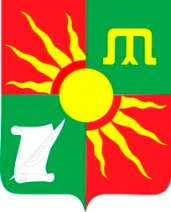 Татарстан РеспубликасыЗәй муниципаль районыТүбән  Биш авыл җирлегенеңбашкарма комитетыҗитәкчесеУл. Центральная, д. 46, с. Нижнее Бишево, Заинский район, 423514Центральная урамы, 46 нче йорт,          Түбəн Биш авылы, Зәй районы, 423514Телефон, факс 68-4-47. Электронный адрес: Nbsh.Zai@tatar.ru, сайт: www.nigneebishevo.ucoz.ruТелефон, факс 68-4-47. Электронный адрес: Nbsh.Zai@tatar.ru, сайт: www.nigneebishevo.ucoz.ruТелефон, факс 68-4-47. Электронный адрес: Nbsh.Zai@tatar.ru, сайт: www.nigneebishevo.ucoz.ruМуниципаль программаны эшләү һәм раслау вакытлары Муниципаль программаны эшләү һәм раслау этапларыТатарстан Республикасы Зәй муниципаль районы Түбән Биш авыл җирлегенеӊ чираттагы финанс елына бюджет кабул итү елыннан алдан килгән елМуниципаль программаныӊ проектын әзерләүТатарстан Республикасы Зәй муниципаль районы Түбән Биш авыл җирлегенеӊ чираттагы финанс елына бюджет кабул итү елыннан алдан килгән елМуниципаль программаныӊ проектын килешенүТатарстан Республикасы Зәй муниципаль районы Түбән Биш авыл җирлегенеӊ чираттагы финанс елына бюджет кабул итү елыннан алдан килгән елМуниципаль программаныӊ концепция проектын экспертизалау, шул исәптән, бәйсез экспертлар беләнТатарстан Республикасы Зәй муниципаль районы Түбән Биш авыл җирлегенеӊ чираттагы финанс елына бюджет кабул итү елыннан алдан килгән елМуниципаль программаны раслауТатарстан Республикасы Зәй муниципаль районы Түбән Биш авыл җирлегенеӊ чираттагы финанс елына бюджет кабул итү елыМуниципаль программаныӊ проектын әзерләүТатарстан Республикасы Зәй муниципаль районы Түбән Биш авыл җирлегенеӊ чираттагы финанс елына бюджет кабул итү елыМуниципаль программаныӊ проектын килешенүТатарстан Республикасы Зәй муниципаль районы Түбән Биш авыл җирлегенеӊ чираттагы финанс елына бюджет кабул итү елыМуниципаль программа проектын экспертизалау, шул исәптән, бәйсез экспертлар беләнТатарстан Республикасы Зәй муниципаль районы Түбән Биш авыл җирлегенеӊ чираттагы финанс елына бюджет кабул итү елыМуниципаль программаны раслауКүрсәткечләр исемлегеКүрсәткечләрнең билгеләмәсеМуниципаль программаныӊ исемеМуниципаль заказчы (муниципаль заказчы - координатор)Муниципаль программаныӊ төп эшләүчеләреМуниципаль программаныӊ максатлары һәм бурычлары Муниципаль программаны тормышка ашыру вакыты һәм этапларыЯрдәмчел программалар исемлегеМуниципаль программаны финанслауныӊ елларга бүленгән күләмнәре һәм чыганаклары Муниципаль программаныӊ көтелгән ахыр нәтиҗәләрен тормышка ашыру максатлары (аның нәтиҗәләрен бәяләү индикаторлары) елларга бүленгән бюджет нәтиҗәлелегенең күрсәткечләреМаксатлар исемлегеБурычлар исемлегеЯрдәмчел программаларныӊ исемлегеТөп чаралар исемлегеБашкаручыларТөп чараларны башкару буенча срокларАхыр нәтиҗәләрне бәяләү индикаторлары, үлчәү берәмлегеИндикаторларның күрсәткечләреИндикаторларның күрсәткечләреИндикаторларның күрсәткечләреИндикаторларның күрсәткечләреФинанслау чыганагын күрсәтелгән финанслау күләмеФинанслау чыганагын күрсәтелгән финанслау күләмеФинанслау чыганагын күрсәтелгән финанслау күләмеМаксатлар исемлегеБурычлар исемлегеЯрдәмчел программаларныӊ исемлегеТөп чаралар исемлегеБашкаручыларТөп чараларны башкару буенча срокларАхыр нәтиҗәләрне бәяләү индикаторлары, үлчәү берәмлегебаза елы1нче ел2нче елn-нчы ел1нче ел2нче елn-нчы ел1234567891011121314Күрсәткечләр исемлегеКүрсәткечләрнең билгеләмәсеМуниципаль программаныӊ реквизитлары, гамәлгә ашыру чоры Исәп тотучы оешманыӊ исемеМуниципаль программаны раслау турындагы норматив хокукый актныӊ исемеФормаларны төзү өчен вазыйфаи җаваплы зат (Ф.И.О., вазыйфасы, элемтә өчен телефон)№№ п/пЯрдәмчел программаныӊ исеме (чаралар, бүлекләр)Финанслау чыганагы (барлыгы, шул исәптән, Россия Федерациясе бюджеты, Татарстан Республикасы бюджеты, җирле бюджет, бюджеттан тыш чыганаклар)Программаны раслау турындагы хокукый акт буенча, узган хисап елына план буенча финанслау күләме, меӊ сумПрограммага отчет чорында бирелгән (лимит), мең сумФинанслау процентыЕл башыннан бирле фактта кулланылган чыгымнар (башкаручының счетыннан күчерелгән), мең сумБерәмлек үлчәү индикаторының исемеИндикаторныӊ әҺәмиятеИндикаторныӊ әҺәмиятеИндикаторныӊ әҺәмиятеИндикаторныӊ әҺәмиятеИндикаторныӊ әҺәмиятеИндикаторныӊ әҺәмияте№№ п/пЯрдәмчел программаныӊ исеме (чаралар, бүлекләр)Финанслау чыганагы (барлыгы, шул исәптән, Россия Федерациясе бюджеты, Татарстан Республикасы бюджеты, җирле бюджет, бюджеттан тыш чыганаклар)Программаны раслау турындагы хокукый акт буенча, узган хисап елына план буенча финанслау күләме, меӊ сумПрограммага отчет чорында бирелгән (лимит), мең сумФинанслау процентыЕл башыннан бирле фактта кулланылган чыгымнар (башкаручының счетыннан күчерелгән), мең сумБерәмлек үлчәү индикаторының исемеалдагы елалдагы елагымдагы елагымдагы елҮтәлеш процентыкиләсе елга план№№ п/пЯрдәмчел программаныӊ исеме (чаралар, бүлекләр)Финанслау чыганагы (барлыгы, шул исәптән, Россия Федерациясе бюджеты, Татарстан Республикасы бюджеты, җирле бюджет, бюджеттан тыш чыганаклар)Программаны раслау турындагы хокукый акт буенча, узган хисап елына план буенча финанслау күләме, меӊ сумПрограммага отчет чорында бирелгән (лимит), мең сумФинанслау процентыЕл башыннан бирле фактта кулланылган чыгымнар (башкаручының счетыннан күчерелгән), мең сумБерәмлек үлчәү индикаторының исемепланфактпланфактҮтәлеш процентыкиләсе елга план1234567891011121314Барлыгы программа буенча Барлыгы программа буенча барлыгыБарлыгы программа буенча Барлыгы программа буенча Россия Федерациясе бюджетыБарлыгы программа буенча Барлыгы программа буенча Татарстан Республикасы бюджетыБарлыгы программа буенча Барлыгы программа буенча җирле бюджетБарлыгы программа буенча Барлыгы программа буенча бюджеттан тыш чыганаклар